Procedimento para Cadastro e Acompanhamento de Projeto de Inovação UFOBProcedimento para Cadastro e Acompanhamento de Projeto de Inovação UFOBProcedimento para Cadastro e Acompanhamento de Projeto de Inovação UFOBProcedimento para Cadastro e Acompanhamento de Projeto de Inovação UFOBProcedimento para Cadastro e Acompanhamento de Projeto de Inovação UFOBProcedimento para Cadastro e Acompanhamento de Projeto de Inovação UFOBProcedimento para Cadastro e Acompanhamento de Projeto de Inovação UFOBSuperintendência de Inovação, Tecnologia e Desenvolvimento Regional (SITDR)Superintendência de Inovação, Tecnologia e Desenvolvimento Regional (SITDR)Superintendência de Inovação, Tecnologia e Desenvolvimento Regional (SITDR)VersãoVersão01.202101.2021Superintendência de Inovação, Tecnologia e Desenvolvimento Regional (SITDR)Superintendência de Inovação, Tecnologia e Desenvolvimento Regional (SITDR)Superintendência de Inovação, Tecnologia e Desenvolvimento Regional (SITDR)Data de AprovaçãoData de Aprovação06/05/202106/05/2021Superintendência de Inovação, Tecnologia e Desenvolvimento Regional (SITDR)Superintendência de Inovação, Tecnologia e Desenvolvimento Regional (SITDR)Superintendência de Inovação, Tecnologia e Desenvolvimento Regional (SITDR)Data de PublicaçãoData de Publicação13/05/202113/05/2021Superintendência de Inovação, Tecnologia e Desenvolvimento Regional (SITDR)Superintendência de Inovação, Tecnologia e Desenvolvimento Regional (SITDR)Superintendência de Inovação, Tecnologia e Desenvolvimento Regional (SITDR)Data da última revisãoData da última revisão--Elaborado por:Elaborado por:Cristine Elizabeth Alvarenga CarneiroNaícia Kirone Figuerôa de São Bernardo ten CatenErick Samuel Rojas CajavilcaData da elaboraçãoData da elaboração05/05/202105/05/2021TítuloTítuloCadastro de Projetos de Inovação na SITDRCadastro de Projetos de Inovação na SITDRCadastro de Projetos de Inovação na SITDRCadastro de Projetos de Inovação na SITDRCadastro de Projetos de Inovação na SITDR1.	Descrição1.	Descrição1.	Descrição1.	Descrição1.	Descrição1.	Descrição1.	DescriçãoDefine os procedimentos inerentes à solicitação de registro de projetos de inovação de servidores (docentes e técnicos administrativos) na SITDR. Define os procedimentos inerentes à solicitação de registro de projetos de inovação de servidores (docentes e técnicos administrativos) na SITDR. Define os procedimentos inerentes à solicitação de registro de projetos de inovação de servidores (docentes e técnicos administrativos) na SITDR. Define os procedimentos inerentes à solicitação de registro de projetos de inovação de servidores (docentes e técnicos administrativos) na SITDR. Define os procedimentos inerentes à solicitação de registro de projetos de inovação de servidores (docentes e técnicos administrativos) na SITDR. Define os procedimentos inerentes à solicitação de registro de projetos de inovação de servidores (docentes e técnicos administrativos) na SITDR. Define os procedimentos inerentes à solicitação de registro de projetos de inovação de servidores (docentes e técnicos administrativos) na SITDR. 2.	Objetivos2.	Objetivos2.	Objetivos2.	Objetivos2.	Objetivos2.	Objetivos2.	ObjetivosOrientar a comunidade acadêmica sobre o fluxo processual para o cadastramento de projetos de inovação.Orientar a comunidade acadêmica sobre o fluxo processual para o cadastramento de projetos de inovação.Orientar a comunidade acadêmica sobre o fluxo processual para o cadastramento de projetos de inovação.Orientar a comunidade acadêmica sobre o fluxo processual para o cadastramento de projetos de inovação.Orientar a comunidade acadêmica sobre o fluxo processual para o cadastramento de projetos de inovação.Orientar a comunidade acadêmica sobre o fluxo processual para o cadastramento de projetos de inovação.Orientar a comunidade acadêmica sobre o fluxo processual para o cadastramento de projetos de inovação.3.	Público Alvo3.	Público Alvo3.	Público Alvo3.	Público Alvo3.	Público Alvo3.	Público Alvo3.	Público AlvoComunidade acadêmica (docentes e servidores técnico-administrativos).Comunidade acadêmica (docentes e servidores técnico-administrativos).Comunidade acadêmica (docentes e servidores técnico-administrativos).Comunidade acadêmica (docentes e servidores técnico-administrativos).Comunidade acadêmica (docentes e servidores técnico-administrativos).Comunidade acadêmica (docentes e servidores técnico-administrativos).Comunidade acadêmica (docentes e servidores técnico-administrativos).4.	Pré-requisitos4.	Pré-requisitos4.	Pré-requisitos4.	Pré-requisitos4.	Pré-requisitos4.	Pré-requisitos4.	Pré-requisitosSeguir o fluxo orientador para solicitação do cadastro;Preencher o formulário de cadastro para o projeto de inovação;Submeter à SITDR pelo endereço eletronico ndr.sitdr@ufob.edu.br.Envio de relatório anual, informando o andamento do projeto de inovação.Envio de relatório final e solicitação de serviços da SITDR.Seguir o fluxo orientador para solicitação do cadastro;Preencher o formulário de cadastro para o projeto de inovação;Submeter à SITDR pelo endereço eletronico ndr.sitdr@ufob.edu.br.Envio de relatório anual, informando o andamento do projeto de inovação.Envio de relatório final e solicitação de serviços da SITDR.Seguir o fluxo orientador para solicitação do cadastro;Preencher o formulário de cadastro para o projeto de inovação;Submeter à SITDR pelo endereço eletronico ndr.sitdr@ufob.edu.br.Envio de relatório anual, informando o andamento do projeto de inovação.Envio de relatório final e solicitação de serviços da SITDR.Seguir o fluxo orientador para solicitação do cadastro;Preencher o formulário de cadastro para o projeto de inovação;Submeter à SITDR pelo endereço eletronico ndr.sitdr@ufob.edu.br.Envio de relatório anual, informando o andamento do projeto de inovação.Envio de relatório final e solicitação de serviços da SITDR.Seguir o fluxo orientador para solicitação do cadastro;Preencher o formulário de cadastro para o projeto de inovação;Submeter à SITDR pelo endereço eletronico ndr.sitdr@ufob.edu.br.Envio de relatório anual, informando o andamento do projeto de inovação.Envio de relatório final e solicitação de serviços da SITDR.Seguir o fluxo orientador para solicitação do cadastro;Preencher o formulário de cadastro para o projeto de inovação;Submeter à SITDR pelo endereço eletronico ndr.sitdr@ufob.edu.br.Envio de relatório anual, informando o andamento do projeto de inovação.Envio de relatório final e solicitação de serviços da SITDR.Seguir o fluxo orientador para solicitação do cadastro;Preencher o formulário de cadastro para o projeto de inovação;Submeter à SITDR pelo endereço eletronico ndr.sitdr@ufob.edu.br.Envio de relatório anual, informando o andamento do projeto de inovação.Envio de relatório final e solicitação de serviços da SITDR.5.	Legislação5.	Legislação5.	Legislação5.	Legislação5.	Legislação5.	Legislação5.	LegislaçãoLei nº 10.973, de 02 de dezembro 2004 – Dispõe sobre incentivos à inovação e à pesquisa científica e tecno- lógica no ambiente produtivo e dá outras providencias;Lei nº 13.243, de 11 de janeiro de 2016. Dispõe sobre estímulos ao desenvolvimento científico, à pesquisa, à capacitação científica e tecnológica e à inovação e altera a Lei nº 10.973, de 2 de dezembro de 2004, a Lei nº 6.815, de 19 de agosto de 1980, a Lei nº 8.666, de 21 de junho de 1993, a Lei nº 12.462, de 4 de agosto de 2011, a Lei nº 8.745, de 9 de dezembro de 1993, a Lei nº 8.958, de 20 de dezembro de 1994, a Lei nº 8.010, de 29 de março de 1990, a Lei nº 8.032, de 12 de abril de 1990, e a Lei nº 12.772, de 28 de dezembro de 2012, nos termos da Emenda Constitucional nº 85, de 26 de fevereiro de 2015;Lei nº 9.279, de 14 de maio de 1996 – Regula direitos e obrigações relativos à propriedade industrial;Lei nº 9.609, de 19 de fevereiro de 1998 – Dispõe sobre a proteção da Propriedade Intelectual de programa de computador, sua comercialização no País, e das outras providências;Portaria 048/2020 – Política de Inovação da UFOB - Instruir as normas e procedimentos internos para proteção dos resultados das pesquisas e estudos realizados no âmbito da Universidade Federal do Oeste da Bahia, bem como sobre a gestão e transferência dos direitos sobre a criação intelectual de titularidade da universidade, excetuando as obras artísticas, literárias ou científicas.Lei nº 10.973, de 02 de dezembro 2004 – Dispõe sobre incentivos à inovação e à pesquisa científica e tecno- lógica no ambiente produtivo e dá outras providencias;Lei nº 13.243, de 11 de janeiro de 2016. Dispõe sobre estímulos ao desenvolvimento científico, à pesquisa, à capacitação científica e tecnológica e à inovação e altera a Lei nº 10.973, de 2 de dezembro de 2004, a Lei nº 6.815, de 19 de agosto de 1980, a Lei nº 8.666, de 21 de junho de 1993, a Lei nº 12.462, de 4 de agosto de 2011, a Lei nº 8.745, de 9 de dezembro de 1993, a Lei nº 8.958, de 20 de dezembro de 1994, a Lei nº 8.010, de 29 de março de 1990, a Lei nº 8.032, de 12 de abril de 1990, e a Lei nº 12.772, de 28 de dezembro de 2012, nos termos da Emenda Constitucional nº 85, de 26 de fevereiro de 2015;Lei nº 9.279, de 14 de maio de 1996 – Regula direitos e obrigações relativos à propriedade industrial;Lei nº 9.609, de 19 de fevereiro de 1998 – Dispõe sobre a proteção da Propriedade Intelectual de programa de computador, sua comercialização no País, e das outras providências;Portaria 048/2020 – Política de Inovação da UFOB - Instruir as normas e procedimentos internos para proteção dos resultados das pesquisas e estudos realizados no âmbito da Universidade Federal do Oeste da Bahia, bem como sobre a gestão e transferência dos direitos sobre a criação intelectual de titularidade da universidade, excetuando as obras artísticas, literárias ou científicas.Lei nº 10.973, de 02 de dezembro 2004 – Dispõe sobre incentivos à inovação e à pesquisa científica e tecno- lógica no ambiente produtivo e dá outras providencias;Lei nº 13.243, de 11 de janeiro de 2016. Dispõe sobre estímulos ao desenvolvimento científico, à pesquisa, à capacitação científica e tecnológica e à inovação e altera a Lei nº 10.973, de 2 de dezembro de 2004, a Lei nº 6.815, de 19 de agosto de 1980, a Lei nº 8.666, de 21 de junho de 1993, a Lei nº 12.462, de 4 de agosto de 2011, a Lei nº 8.745, de 9 de dezembro de 1993, a Lei nº 8.958, de 20 de dezembro de 1994, a Lei nº 8.010, de 29 de março de 1990, a Lei nº 8.032, de 12 de abril de 1990, e a Lei nº 12.772, de 28 de dezembro de 2012, nos termos da Emenda Constitucional nº 85, de 26 de fevereiro de 2015;Lei nº 9.279, de 14 de maio de 1996 – Regula direitos e obrigações relativos à propriedade industrial;Lei nº 9.609, de 19 de fevereiro de 1998 – Dispõe sobre a proteção da Propriedade Intelectual de programa de computador, sua comercialização no País, e das outras providências;Portaria 048/2020 – Política de Inovação da UFOB - Instruir as normas e procedimentos internos para proteção dos resultados das pesquisas e estudos realizados no âmbito da Universidade Federal do Oeste da Bahia, bem como sobre a gestão e transferência dos direitos sobre a criação intelectual de titularidade da universidade, excetuando as obras artísticas, literárias ou científicas.Lei nº 10.973, de 02 de dezembro 2004 – Dispõe sobre incentivos à inovação e à pesquisa científica e tecno- lógica no ambiente produtivo e dá outras providencias;Lei nº 13.243, de 11 de janeiro de 2016. Dispõe sobre estímulos ao desenvolvimento científico, à pesquisa, à capacitação científica e tecnológica e à inovação e altera a Lei nº 10.973, de 2 de dezembro de 2004, a Lei nº 6.815, de 19 de agosto de 1980, a Lei nº 8.666, de 21 de junho de 1993, a Lei nº 12.462, de 4 de agosto de 2011, a Lei nº 8.745, de 9 de dezembro de 1993, a Lei nº 8.958, de 20 de dezembro de 1994, a Lei nº 8.010, de 29 de março de 1990, a Lei nº 8.032, de 12 de abril de 1990, e a Lei nº 12.772, de 28 de dezembro de 2012, nos termos da Emenda Constitucional nº 85, de 26 de fevereiro de 2015;Lei nº 9.279, de 14 de maio de 1996 – Regula direitos e obrigações relativos à propriedade industrial;Lei nº 9.609, de 19 de fevereiro de 1998 – Dispõe sobre a proteção da Propriedade Intelectual de programa de computador, sua comercialização no País, e das outras providências;Portaria 048/2020 – Política de Inovação da UFOB - Instruir as normas e procedimentos internos para proteção dos resultados das pesquisas e estudos realizados no âmbito da Universidade Federal do Oeste da Bahia, bem como sobre a gestão e transferência dos direitos sobre a criação intelectual de titularidade da universidade, excetuando as obras artísticas, literárias ou científicas.Lei nº 10.973, de 02 de dezembro 2004 – Dispõe sobre incentivos à inovação e à pesquisa científica e tecno- lógica no ambiente produtivo e dá outras providencias;Lei nº 13.243, de 11 de janeiro de 2016. Dispõe sobre estímulos ao desenvolvimento científico, à pesquisa, à capacitação científica e tecnológica e à inovação e altera a Lei nº 10.973, de 2 de dezembro de 2004, a Lei nº 6.815, de 19 de agosto de 1980, a Lei nº 8.666, de 21 de junho de 1993, a Lei nº 12.462, de 4 de agosto de 2011, a Lei nº 8.745, de 9 de dezembro de 1993, a Lei nº 8.958, de 20 de dezembro de 1994, a Lei nº 8.010, de 29 de março de 1990, a Lei nº 8.032, de 12 de abril de 1990, e a Lei nº 12.772, de 28 de dezembro de 2012, nos termos da Emenda Constitucional nº 85, de 26 de fevereiro de 2015;Lei nº 9.279, de 14 de maio de 1996 – Regula direitos e obrigações relativos à propriedade industrial;Lei nº 9.609, de 19 de fevereiro de 1998 – Dispõe sobre a proteção da Propriedade Intelectual de programa de computador, sua comercialização no País, e das outras providências;Portaria 048/2020 – Política de Inovação da UFOB - Instruir as normas e procedimentos internos para proteção dos resultados das pesquisas e estudos realizados no âmbito da Universidade Federal do Oeste da Bahia, bem como sobre a gestão e transferência dos direitos sobre a criação intelectual de titularidade da universidade, excetuando as obras artísticas, literárias ou científicas.Lei nº 10.973, de 02 de dezembro 2004 – Dispõe sobre incentivos à inovação e à pesquisa científica e tecno- lógica no ambiente produtivo e dá outras providencias;Lei nº 13.243, de 11 de janeiro de 2016. Dispõe sobre estímulos ao desenvolvimento científico, à pesquisa, à capacitação científica e tecnológica e à inovação e altera a Lei nº 10.973, de 2 de dezembro de 2004, a Lei nº 6.815, de 19 de agosto de 1980, a Lei nº 8.666, de 21 de junho de 1993, a Lei nº 12.462, de 4 de agosto de 2011, a Lei nº 8.745, de 9 de dezembro de 1993, a Lei nº 8.958, de 20 de dezembro de 1994, a Lei nº 8.010, de 29 de março de 1990, a Lei nº 8.032, de 12 de abril de 1990, e a Lei nº 12.772, de 28 de dezembro de 2012, nos termos da Emenda Constitucional nº 85, de 26 de fevereiro de 2015;Lei nº 9.279, de 14 de maio de 1996 – Regula direitos e obrigações relativos à propriedade industrial;Lei nº 9.609, de 19 de fevereiro de 1998 – Dispõe sobre a proteção da Propriedade Intelectual de programa de computador, sua comercialização no País, e das outras providências;Portaria 048/2020 – Política de Inovação da UFOB - Instruir as normas e procedimentos internos para proteção dos resultados das pesquisas e estudos realizados no âmbito da Universidade Federal do Oeste da Bahia, bem como sobre a gestão e transferência dos direitos sobre a criação intelectual de titularidade da universidade, excetuando as obras artísticas, literárias ou científicas.Lei nº 10.973, de 02 de dezembro 2004 – Dispõe sobre incentivos à inovação e à pesquisa científica e tecno- lógica no ambiente produtivo e dá outras providencias;Lei nº 13.243, de 11 de janeiro de 2016. Dispõe sobre estímulos ao desenvolvimento científico, à pesquisa, à capacitação científica e tecnológica e à inovação e altera a Lei nº 10.973, de 2 de dezembro de 2004, a Lei nº 6.815, de 19 de agosto de 1980, a Lei nº 8.666, de 21 de junho de 1993, a Lei nº 12.462, de 4 de agosto de 2011, a Lei nº 8.745, de 9 de dezembro de 1993, a Lei nº 8.958, de 20 de dezembro de 1994, a Lei nº 8.010, de 29 de março de 1990, a Lei nº 8.032, de 12 de abril de 1990, e a Lei nº 12.772, de 28 de dezembro de 2012, nos termos da Emenda Constitucional nº 85, de 26 de fevereiro de 2015;Lei nº 9.279, de 14 de maio de 1996 – Regula direitos e obrigações relativos à propriedade industrial;Lei nº 9.609, de 19 de fevereiro de 1998 – Dispõe sobre a proteção da Propriedade Intelectual de programa de computador, sua comercialização no País, e das outras providências;Portaria 048/2020 – Política de Inovação da UFOB - Instruir as normas e procedimentos internos para proteção dos resultados das pesquisas e estudos realizados no âmbito da Universidade Federal do Oeste da Bahia, bem como sobre a gestão e transferência dos direitos sobre a criação intelectual de titularidade da universidade, excetuando as obras artísticas, literárias ou científicas.6.	Responsáveis6.	Responsáveis6.	Responsáveis6.	Responsáveis6.	Responsáveis6.	Responsáveis6.	ResponsáveisSuperintedência de Inovação, Tecnologia e Desenvolvimento Regional (SITDR): Erick Samuel Rojas Cajavilca;Núcleo de Desenvolvimento Regional (NDR): Gerson Ferreira Júnior.Superintedência de Inovação, Tecnologia e Desenvolvimento Regional (SITDR): Erick Samuel Rojas Cajavilca;Núcleo de Desenvolvimento Regional (NDR): Gerson Ferreira Júnior.Superintedência de Inovação, Tecnologia e Desenvolvimento Regional (SITDR): Erick Samuel Rojas Cajavilca;Núcleo de Desenvolvimento Regional (NDR): Gerson Ferreira Júnior.Superintedência de Inovação, Tecnologia e Desenvolvimento Regional (SITDR): Erick Samuel Rojas Cajavilca;Núcleo de Desenvolvimento Regional (NDR): Gerson Ferreira Júnior.Superintedência de Inovação, Tecnologia e Desenvolvimento Regional (SITDR): Erick Samuel Rojas Cajavilca;Núcleo de Desenvolvimento Regional (NDR): Gerson Ferreira Júnior.Superintedência de Inovação, Tecnologia e Desenvolvimento Regional (SITDR): Erick Samuel Rojas Cajavilca;Núcleo de Desenvolvimento Regional (NDR): Gerson Ferreira Júnior.Superintedência de Inovação, Tecnologia e Desenvolvimento Regional (SITDR): Erick Samuel Rojas Cajavilca;Núcleo de Desenvolvimento Regional (NDR): Gerson Ferreira Júnior.8.	Atividades - Solicitação de Cadastro de Projeto de Inovação8.	Atividades - Solicitação de Cadastro de Projeto de Inovação8.	Atividades - Solicitação de Cadastro de Projeto de Inovação8.	Atividades - Solicitação de Cadastro de Projeto de Inovação8.	Atividades - Solicitação de Cadastro de Projeto de Inovação8.	Atividades - Solicitação de Cadastro de Projeto de Inovação8.	Atividades - Solicitação de Cadastro de Projeto de InovaçãonºAtividade / DescriçãoAtividade / DescriçãoAtividade / DescriçãoResponsávelResponsávelPrazo de execução01Para solicitação do pedido, o Solicitante deve:Acessar a página da SITDR, Projetos de Inovação, baixar e preencher:Formulário	de	cadastro;Encaminhar o formulário para o endereço eletrônico (ndr.sitdr@ufob.edu.br)Para solicitação do pedido, o Solicitante deve:Acessar a página da SITDR, Projetos de Inovação, baixar e preencher:Formulário	de	cadastro;Encaminhar o formulário para o endereço eletrônico (ndr.sitdr@ufob.edu.br)Para solicitação do pedido, o Solicitante deve:Acessar a página da SITDR, Projetos de Inovação, baixar e preencher:Formulário	de	cadastro;Encaminhar o formulário para o endereço eletrônico (ndr.sitdr@ufob.edu.br)SolicitanteSolicitanteInício da demanda02Quanto ao pedido, o Núcleo deve:a) Receber o pedido:Verificar o correto preenchimento do formulário; Abrir o processo SIPAC: identificando como projeto de inovação; Encaminhar o projeto para avaliadores emitirem parecer quanto aos requisitos de inovação, caracterizando o projeto.Quanto ao pedido, o Núcleo deve:a) Receber o pedido:Verificar o correto preenchimento do formulário; Abrir o processo SIPAC: identificando como projeto de inovação; Encaminhar o projeto para avaliadores emitirem parecer quanto aos requisitos de inovação, caracterizando o projeto.Quanto ao pedido, o Núcleo deve:a) Receber o pedido:Verificar o correto preenchimento do formulário; Abrir o processo SIPAC: identificando como projeto de inovação; Encaminhar o projeto para avaliadores emitirem parecer quanto aos requisitos de inovação, caracterizando o projeto.NDRNDR5 dias03AvaliadoresElaborar o parecer quanto aos requisitos de inovação, caracterizando o projeto.(São requisitos que caracterizam um projeto de inovação: identificar no projeto o desenvolvimento e ou aperfeiçoamento, de um processo, produto ou serviço.)AvaliadoresElaborar o parecer quanto aos requisitos de inovação, caracterizando o projeto.(São requisitos que caracterizam um projeto de inovação: identificar no projeto o desenvolvimento e ou aperfeiçoamento, de um processo, produto ou serviço.)AvaliadoresElaborar o parecer quanto aos requisitos de inovação, caracterizando o projeto.(São requisitos que caracterizam um projeto de inovação: identificar no projeto o desenvolvimento e ou aperfeiçoamento, de um processo, produto ou serviço.)AvaliadoresAvaliadores20 dias04SITDREmitir parecer final da SITDR embasado no parecer dos avaliadores; Encaminhar o processo ao centro acadêmico indicado no projeto para anuência e ciência.SITDREmitir parecer final da SITDR embasado no parecer dos avaliadores; Encaminhar o processo ao centro acadêmico indicado no projeto para anuência e ciência.SITDREmitir parecer final da SITDR embasado no parecer dos avaliadores; Encaminhar o processo ao centro acadêmico indicado no projeto para anuência e ciência.SITDRSITDR2 dias05CentrosRetorno do processo do Centro Academico para a SITDR.CentrosRetorno do processo do Centro Academico para a SITDR.CentrosRetorno do processo do Centro Academico para a SITDR.CentrosCentros5 dias06SITDRRegistro do projeto de inovação na SITDR;Retorno da finalização do processo de cadastro do projeto de inovação ao servidor, para ciência ou alterações necessárias.SITDRRegistro do projeto de inovação na SITDR;Retorno da finalização do processo de cadastro do projeto de inovação ao servidor, para ciência ou alterações necessárias.SITDRRegistro do projeto de inovação na SITDR;Retorno da finalização do processo de cadastro do projeto de inovação ao servidor, para ciência ou alterações necessárias.NDRNDR2 dias9. Lista de contatos para realização da ação9. Lista de contatos para realização da ação9. Lista de contatos para realização da ação9. Lista de contatos para realização da ação9. Lista de contatos para realização da ação9. Lista de contatos para realização da ação9. Lista de contatos para realização da açãoNDR - ndr.sitdr@ufob.edu.br  NDR - ndr.sitdr@ufob.edu.br  NDR - ndr.sitdr@ufob.edu.br  NDR - ndr.sitdr@ufob.edu.br  NDR - ndr.sitdr@ufob.edu.br  NDR - ndr.sitdr@ufob.edu.br  NDR - ndr.sitdr@ufob.edu.br  10. Fluxograma do processo10. Fluxograma do processo10. Fluxograma do processo10. Fluxograma do processo10. Fluxograma do processo10. Fluxograma do processo10. Fluxograma do processo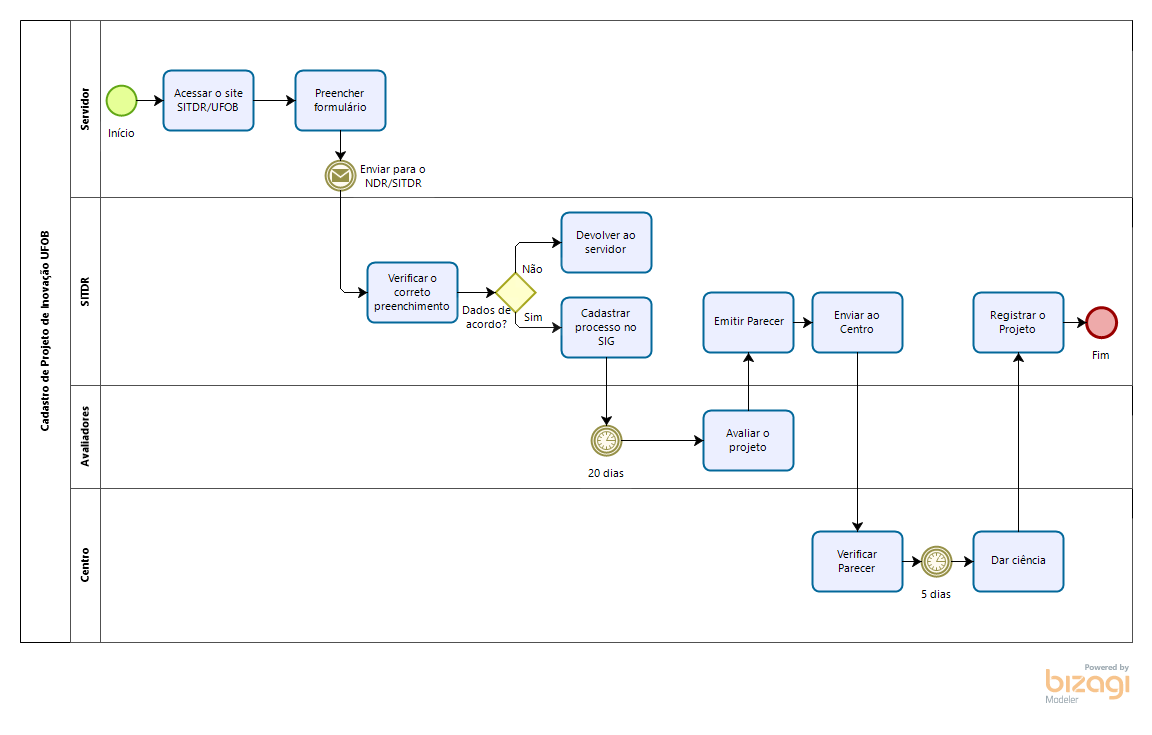 11. Histórico de Revisões11. Histórico de Revisões11. Histórico de Revisões11. Histórico de Revisões11. Histórico de Revisões11. Histórico de Revisões11. Histórico de Revisões-------